Практическая конференция в Нижнем Новгороде 18-19 августа 2021г.Практическая конференция «Противодействие незаконному обороту контрафактных и фальсифицированных лекарственных препаратов как неотъемлемая составляющая национальной безопасности и социально-экономического развития Российской Федерации. Эффективное межведомственное взаимодействие в рамках Евразийского экономического союза» 18-19 августа 2021г. г. Нижний Новгород.На сегодняшний день проблема противодействия незаконному обороту контрафактных и фальсифицированных лекарственных препаратов является актуальной и ярко обсуждаемой на всех дискуссионных площадках стран-участниц СНГ.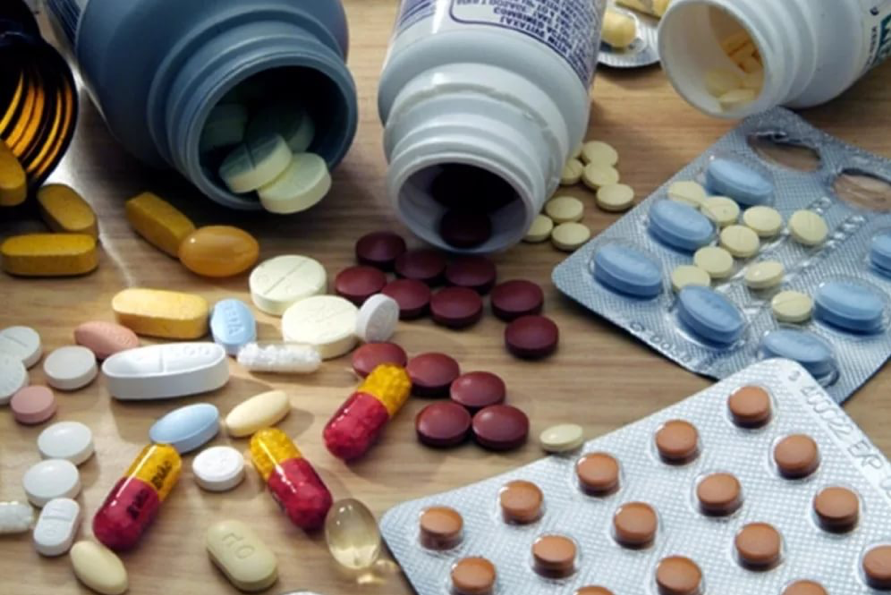 Ассоциация правообладателей, лицензиатов, импортеров и дистрибьюторов «БАЗИС», при поддержке Союза Криминалистов и Криминологов, совместно с Международной Ассоциацией ACACAP, осуществляющей деятельность по противодействию незаконному обороту контрафактной и пиратской продукции, проводит практическую конференцию «Противодействие незаконному обороту контрафактных и фальсифицированных лекарственных препаратов как неотъемлемая составляющая национальной безопасности и социально-экономического развития Российской Федерации. Эффективное межведомственное взаимодействие в рамках Евразийского экономического союза», которая состоится в г. Нижний Новгород 18-19 августа 2021 года.Адрес проведения мероприятия: г. Нижний Новгород, ул. Геологов, 6, ГП НО «Нижегородская областная фармация» Оптово-производственное предприятие», конференц-зал.Практическая конференция пройдет в рамках межведомственного взаимодействия по вопросам защиты прав интеллектуальной собственности в целях реализации Стратегии по противодействию незаконному обороту промышленной продукции в Российской Федерации на период до 2025 года.Техническое сопровождение организации указанного мероприятия осуществляет Ассоциация правообладателей, лицензиатов, импортеров и дистрибьюторов «БАЗИС». Мероприятие будет проводиться с соблюдением всех необходимых мер защиты от распространения коронавирусной инфекции.К участию в конференции приглашаются руководители региональных центров контроля качества лекарственных средств, оптовых фармацевтических фирм, аптечных сетей, представители международных ассоциаций, компаний-правообладателей, представители экспертных организаций. Формат проведения практической конференции – гибридный, предусматривающий очное присутствие и дистанционное участие.Приглашаем принять участие всех заинтересованных лиц в предстоящем мероприятии в качестве участников, экспертов.Регистрация на мероприятие обязательна.По всем вопросам просьба обращаться в Организационный комитет Мероприятия – по адресу электронной почты bazisassociation@gmail.comКонтактное лицо Организационного комитета – Оксана Михайловна Кузьменко – Президент Ассоциации «БАЗИС»Будем рады Вашему участию!